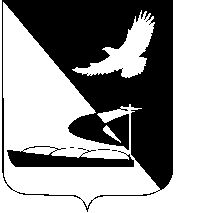 АДМИНИСТРАЦИЯ МУНИЦИПАЛЬНОГО ОБРАЗОВАНИЯ«АХТУБИНСКИЙ РАЙОН»ПОСТАНОВЛЕНИЕ17.09.2013                              						    1118О внесении изменений в муниципальную целевую программу «Пожарная безопасность учреждений социальной сферы МО «Ахтубинский район» на 2011-2014 годы», утвержденную постановлением администрации МО «Ахтубинский район» от  18.01.2011 № 16Руководствуясь Бюджетным кодексом РФ, Уставом МО «Ахтубинский район», в целях приведения в соответствие с действующим законодательством, администрация  МО «Ахтубинский район»ПОСТАНОВЛЯЕТ:        	1. Внести изменения в муниципальную целевую программу «Пожарная безопасность учреждений социальной сферы МО «Ахтубинский район» на 2011-2014 годы», утвержденную постановлением администрации МО «Ахтубинский район» от  18.01.2011 № 16, изложив раздел 5 «Мероприятия по выполнению программы» в новой редакции (прилагаются).        	2. Отделу информатизации и компьютерного обслуживания администрации МО «Ахтубинский район» (Проскуряков Е.П.) обеспечить размещение настоящего постановления в сети Интернет на официальном сайте администрации МО «Ахтубинский район» в разделе «Социальная сфера».         	3. Отделу контроля и обработки информации администрации МО «Ахтубинский район» (Свиридова Л.В.) представить информацию  в газету «Ахтубинская правда» о размещении настоящего постановления в сети Интернет на официальном сайте администрации МО «Ахтубинский район» в разделе «Социальная сфера».Глава муниципального образования                                                 В.А.ВедищевПриложение к постановлению администрации МО «Ахтубинский район» от 17.09.2013 № 11185. МЕРОПРИЯТИЯ ПО ВЫПОЛНЕНИЮ ПРОГРАММЫ Верно:№ п/пМероприятияОтветствен-ные Источники финансированияИсточники финансированияИсточники финансированияИсточники финансированияИсточники финансированияСроки испол-нения2011201220132014Всего11.Учеба постоянного состава учреждений социальной сферы по пожарной безопасности- комитет по делам семьи, подростков и молодежи0,51,51,32,05,3Один раз в год11.Учеба постоянного состава учреждений социальной сферы по пожарной безопасности- управление образования администрации МО «Ахтубинский район»---100,0100,0Один раз в год11.Учеба постоянного состава учреждений социальной сферы по пожарной безопасности- управление культуры и кинофикации МО «Ахтубинский район»---21,421,422.Учеба ответственных за электрохозяйст-во, операторов котельных установок- комитет по делам семьи, подростков и молодежи3,023,03,03,012,02Один раз в год3.3. Тренировки по реальной эвакуации работников, учащихся и воспитанников учреждений социальной сферы- управление культуры и кинофикации;- комитет по делам семьи, подростков и молодежи;- отдел по делам ГО и ЧС и мобилизацион-ной работе-----Два раза в год4.Организация цикла передач по АТВ по теме «Пожарная безопасность»- АТВ;- отдел по делам ГО и ЧС и мобилизацион-ной работе-----Посто-янно5.Смотры-конкурсы литературных и художественных работ по теме «Пожарная безопасность»- управление культуры и кинофикации;  - ВДПО;- комитет по делам семьи, подростков и молодежи;- управление образования-----Один раз в год66.Конкурсно-игровые программы по теме «Пожарная безопасность»- подростковые клубы;- ВДПО;- отдел по делам ГО  и ЧС и мобилизацион-ной работе----       -Один раз в год77.Обработка деревянных конструкций зданий и сооружений огнезащитным составом - комитет по делам семьи, подростков и молодежи21,41,55,0-27,9Один раз в год77.Обработка деревянных конструкций зданий и сооружений огнезащитным составом - управление образования администрации МО «Ахтубинский район»812,0808,818369,446850,02840,264Один раз в год77.Обработка деревянных конструкций зданий и сооружений огнезащитным составом - управление культуры и кинофикации МО «Ахтубинский район»42,073,081,067,0263,0Один раз в год88.Проверка сопротивления изоляции и контуров заземления- комитет по делам семьи, подростков и молодежи30,04,030,030,094,0Один раз в год88.Проверка сопротивления изоляции и контуров заземления- управление образования администрации МО «Ахтубинский район»559,5559,5369,0390,01878,0Один раз в год88.Проверка сопротивления изоляции и контуров заземления- управление культуры и кинофикации МО «Ахтубин-ский район»51,543,061,064,5220,0Один раз в год99.Приобретение средств пожаротушения- комитет по делам семьи, подростков и молодежи19,95,05,211,241,399.Приобретение средств пожаротушения- управление образования администрации МО «Ахтубинский район»312,0312,0262,0312,01198,099.Приобретение средств пожаротушения- управление культуры и кинофикации МО «Ахтубинский район»11,52,512,017,543,51010.Проверка, перезарядка огнетушителей- комитет по делам семьи, подростков и молодежи7,54,07,57,526,51010.Проверка, перезарядка огнетушителей- МБУ «Ахтубинский районный архив»0,750,750,750,753,01010.Проверка, перезарядка огнетушителей- управление образования администрации МО «Ахтубинский район»300,5300,5239,0239,01079,01010.Проверка, перезарядка огнетушителей- управление культуры и кинофикации МО «Ахтубинский район»51,051,953,524,0180,41111.Установка автоматической пожарной сигнализации- комитет по делам семьи, подростков и молодежи100,083,040,0-223,01111.Установка автоматической пожарной сигнализации- управление образования администрации МО «Ахтубинский район»5855,4200,0--6055,41111.Установка автоматической пожарной сигнализации- управление культуры и кинофикации МО «Ахтубинский район»81,536,050,0245,0412,51212.Замена глухих решеток на распашные- комитет по делам семьи, подростков и молодежи60,09,050,064,0  183,01212.Замена глухих решеток на распашные- МБУ «Ахтубинский районный архив»9,0---9,01212.Замена глухих решеток на распашные- управление культуры и кинофикации МО «Ахтубинский район»---4,24,21313.Установка эвакуационного освещения - комитет по делам семьи, подростков и молодежи30,0---30,01414.Обустройство (ремонт) путей эвакуации, эвакуационных выходов- комитет по делам семьи, подростков и молодежи30,068,6105,0106,42310,021414.Обустройство (ремонт) путей эвакуации, эвакуационных выходов- управление культуры и кинофикации24,010,0-2,036,01414.Обустройство (ремонт) путей эвакуации, эвакуационных выходов- управление образования администрации МО «Ахтубинский район»2910,42945,42098,4101530,49484,6113115.Ремонт электропроводки- комитет по делам семьи, подростков и молодежи50,0114,020,060,0244,013115.Ремонт электропроводки- МБУ «Ахтубинский районный архив»14,014,014,014,056,013115.Ремонт электропроводки- управление культуры и кинофикации МО «Ахтубинский район»---200,0200,016.Техническое обслуживание автоматической пожарной сигнализации- комитет по делам семьи, подростков и молодежи--10,025,035,016.Техническое обслуживание автоматической пожарной сигнализации- управление образования администрации МО «Ахтубинский район»-193,8600,01050,01843,816.Техническое обслуживание автоматической пожарной сигнализации- управление культуры и кинофикации МО «Ахтубинский район»31,033,035,098,6197,617.Установка, ремонт пожарных кранов (противопожар-ного водоснабжения)- управление образования администрации МО «Ахтубинский район»1111,4777,6945,01121,43955,418.Установка и ремонт пожарных гидрантов- управление образования администрации МО «Ахтубинский район»325,0330,0-330,0985,018.Установка и ремонт пожарных гидрантов- управление культуры и кинофикации МО «Ахтубинский район»15.0--11,526,519.Замена оконных блоков на новые с частичной закладкой оконных проемов по фасадной части здания, с открывающими-ся створками и металлическими  решетками с внутренней стороны- МБУ «Ахтубинский районный архив»1200,0---1200,0220.Установка противопожар-ных дверей- МБУ «Ахтубинский районный архив»4,5---4,5220.Установка противопожар-ных дверей- управление культуры и кинофикации МО «Ахтубинский район»---30,030,021.Установка и приобретение закрытых плафонов, розеток, выключателей, светящихся табло и знаков пожарной безопасности- МБУ «Ахтубинский районный архив»0,91,01,0  1,03,921.Установка и приобретение закрытых плафонов, розеток, выключателей, светящихся табло и знаков пожарной безопасности- управление культуры и кинофикации МО «Ахтубинский район»30.042,0-44,0116,022.Перекатка рукавов внутреннего противопожар-ного водопровода на новую скатку- управление культуры и кинофикации----Один раз в год23.Приобретение наглядной агитации и знаков безопасности, оформление  противопожар-ных уголков, приобретение журналов учета- управление культуры и кинофикации МО «Ахтубинский район»---10,010,024.Замена «дымчатых» датчиков на «огневые»  в зрительном зале РДК;Установка дымоотводов в подвальном помещении РДК;- управление культуры и кинофикации МО «Ахтубинский район»---25,025,025.Приобретение средств индивидуальной защиты органов дыхания- управление культуры и кинофикации МО «Ахтубинский район»---31,031,026.Изготовление  люминесцент-ных планов эвакуации- управление образования администрации МО «Ахтубинский район»---800,0800,0Итого:Итого:Итого:14105,177028,3685468,1067943,3734545,014